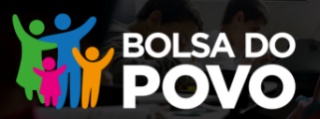 ______________________________________________________________________________________________________________________________________________________________________________________________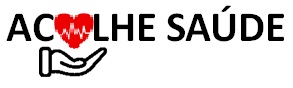 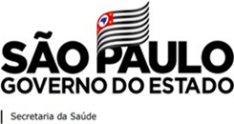 A comissão do Programa Acolhe Saúde comunica aos senhores que deverão comparecer para o início das atividades e treinamento do Programa Acolhe Saúde, conforme dados abaixo:Data: 00/00/0000Horário: HH:MMLocal: XXXXXCONTATO: (XX) XXXX-XXXXA comissão do Programa Acolhe Saúde comunica aos senhores que deverão comparecer para o início das atividades e treinamento do Programa Acolhe Saúde, conforme dados abaixo:Data: 00/00/0000Horário: HH:MMLocal: XXXXXCONTATO: (XX) XXXX-XXXXA comissão do Programa Acolhe Saúde comunica aos senhores que deverão comparecer para o início das atividades e treinamento do Programa Acolhe Saúde, conforme dados abaixo:Data: 00/00/0000Horário: HH:MMLocal: XXXXXCONTATO: (XX) XXXX-XXXX